Na základe návrhu Ústredného krízového štábu SR pre koronavírus a nariadenia vlády SR bol núdzový stav nariadený aj pre zariadenia sociálnych služieb a týka sa aj nášho centra.V dobe núdzového stavu je zakázaný štrajk zamestnancov a  zamestnávateľ má právo nariadiť pracovnú smenu, ale aj priestupky a trestné činy sú posudzované za núdzového stavu prísnejšie (napr. ohrozenie zdravia klientov). Nariadenia hlavného hygienika, ako aj všetky opatrenia prijaté v našom centre majú ako hlavný cieľ ochrániť našich klientov ako aj všetkých zamestnancov.Ochorenie COVID-19 spôsobené koronavírusom SARS-CoV-2 nemôžete dostať v centre sociálnych služieb od klientov, pokiaľ ho do centra nedonesú zamestnanci. Pevne verím, že nám všetkým ide o ochranu našich klientov, pre ktorých by uvedený koronavírus mohol byť smrteľný z dôvodu ich chorôb a veku.Vyzývam všetkých zamestnancov, aby dôsledne dodržiavali nariadené opatrenia nie len na pracovisku (pri príchode do zamestnania ísť do šatne, prezliecť sa, umyť sa a zdezinfikovať ruky, vymeniť hygienické rúška, nenosiť žiadne osobné veci na pracovisko – napr. kabelky, počas pracovnej smeny nosiť rúšku, dodržiavať hlavne hygienu rúk, na konci pracovnej smeny po prezlečení, výmene rúšky a dezinfekcii rúk odísť zo zariadenia), ale aj mimo pracoviska.Mimo pracovnej doby zdôrazňujem nosenie rúšky alebo respirátora, dodržiavať bezpečnú vzdialenosť od ľudí (1 až 2 metre), obmedzenie spoločenských kontaktov, vyhýbanie sa stretávaniu s ľuďmi, nakoľko neviete, kto môže byť koronavírusom nakazený a môžete ho ďalej roznášať aj vy.V prípade pociťovania niektorých príznakov koronavírusu (náhly nárast teploty nad 38° C, suchý kašeľ, dýchavičnosť, bolesti svalov a kĺbov) v prvom rade kontaktujte vášho ošetrujúceho lekára a následne telefonicky informujte o tom vášho priameho nadriadeného. V takomto prípade alebo v prípade, že ste sa dostali do styku s osobou s uvedenými príznakmi, zakazujem vstup do priestorov CSS. Verím, že sa budeme všetci správať zodpovedne a disciplinovane a ochránime seba, svoje rodiny a samozrejme aj našich klientov pred touto zákernou chorobou.Veľký Meder, 31.03.2020							   Mgr. Ing. Bohuš Kubiš												Riaditeľ CSS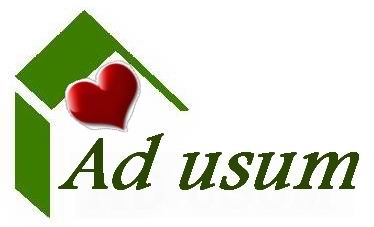 SM07 – Smernica riaditeľa CSS – ochorenie CIVID-19Príloha č. 08USMERNENIE RIADITEĽA CSSPočet strán: 1